附件：2019年全民终身学习活动周全国总开幕式参会回执报名单位：注：请各单位于10月25日前将回执发送到邮箱qmhdz2019@163.com，发动各类成员扫描二维码，关注全国总开幕式和资源共享行动课程发布有关信息。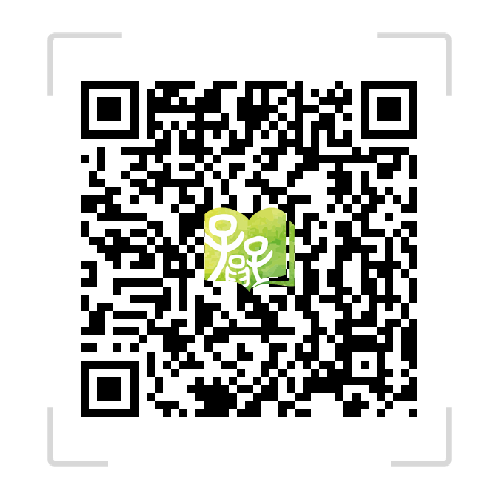 姓名单位及职务性别手机号码抵达时间抵达时间离开时间离开时间是否安排清真餐姓名单位及职务性别手机号码日期时间日期时间是否安排清真餐